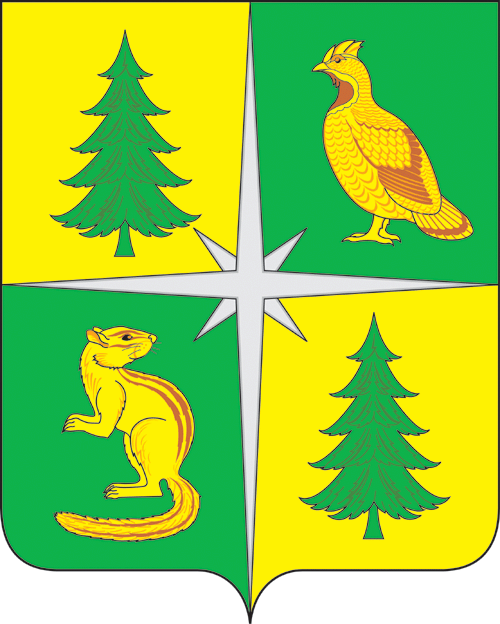 РОССИЙСКАЯ ФЕДЕРАЦИЯ              ИРКУТСКАЯ ОБЛАСТЬАДМИНИСТРАЦИЯ ЧУНСКОГО РАЙОНАПостановление 11.09.2023 г.                                               рп. Чунский                                                       № 237О внесении изменений в муниципальную программу Чунского районного муниципального образования«Безопасность» на 2021-2026 годы	В целях приведения объема финансирования муниципальной программы Чунского районного муниципального образования «Безопасность» на 2021-2026 годы, утвержденной постановлением администрации Чунского района от 07.09.2020 года № 60, в соответствие с решением Чунской районной Думы  от 09.08.2023 года № 162 «О внесении изменений в решение Чунского районной Думы от 26.12.2022 года № 136 «О бюджете Чунского районного муниципального образования на 2023 год и плановый период 2024 и 2025 годов», в соответствии с Федеральным законом «Об общих принципах организации местного самоуправления в Российской Федерации» от 06.10.2003 года № 131-ФЗ (в редакции от 04.08.2023 года), Порядком разработки, реализации и оценки эффективности реализации муниципальных программ Чунского районного муниципального образования, утвержденным постановлением администрации Чунского района от 24.03.2021 года № 34, руководствуясь статьями 6, 38, 50 Устава Чунского районного муниципального образования,1. Внести изменения в муниципальную программу Чунского районного муниципального образования «Безопасность» на 2021-2026 годы, утвержденную постановлением администрации Чунского района от 07.09.2020 года № 60 (прилагаются).2. Опубликовать настоящее постановление в средствах массовой информации и разместить на официальном сайте администрации Чунского района в информационно-телекоммуникационной сети Интернет.3. В течение 10 дней со дня официального опубликования настоящего постановления отделу по делам ГО и ЧС аппарата администрации Чунского района (Файзулин Р.Г.) разместить изменения, утвержденные настоящим постановлением, в Государственной автоматизированной информационной системе «Управление» (www.gasu.gov.ru) и предоставить лицу, ответственному за размещение информации на сайте администрации Чунского района, актуальную редакцию муниципальной программы в электронном виде для размещения на официальном сайте администрации Чунского района в разделе «Муниципальные программы». 4. Настоящее постановление вступает в силу со дня его официального опубликования.5. Контроль исполнения настоящего постановления возложить на первого заместителя мэра Чунского района.Мэр Чунского района                                                                                                      Н.Д. Хрычов                Приложение к                  постановлению администрации                  Чунского района                                                                                                   от 11.09.2023 г. № 237Изменения, вносимые в муниципальную программу «Безопасность» на 2021-2026 годы, утвержденную постановлением администрации Чунского района от 07.09.2020 года № 601.	Строку 9 «Объем и источники финансирования муниципальной программы» главы 1 «Паспорт муниципальной программы» изложить в следующей редакции:2. Таблицу 1 «Объем и источники финансирования муниципальной программы» главы 4 «Объем и источники финансирования муниципальной программы» изложить в следующей редакции:3. Приложение 1 «Система мероприятий подпрограммы 1 «Предупреждение чрезвычайных ситуаций» к муниципальной программе изложить в новой редакции (приложение 1).4. Приложение 2 «Система мероприятий подпрограммы 2 «Профилактика правонарушений, экстремистской и террористической деятельности» к муниципальной программе изложить в новой редакции (приложение 2).Руководительаппарата администрации Чунского района                                                                    Г.В. МельниковаПриложение 1к изменениям, вносимым в муниципальную программу «Безопасность» на 2021-2026 годы, утвержденную постановлением администрации Чунского района от 07.09.2020 года № 60Приложение 1к муниципальной программе Чунского районногомуниципального образования «Безопасность»на 2021-2026 годыСИСТЕМА МЕРОПРИЯТИЙ ПОДПРОГРАММЫ 1«ПРЕДУПРЕЖДЕНИЕ ЧРЕЗВЫЧАЙНЫХ СИТУАЦИЙ»Список сокращений, используемых в приложении 1 к муниципальной программеАдминистрация - администрация Чунского района;РОО – отдел образования администрации Чунского района;БЧРМО – бюджет Чунского районного муниципального образования;ОКСМП – отдел культуры, спорта и молодежной политики администрации Чунского района;КУМИ – комитет администрации Чунского района по управлению муниципальным имуществом; ОБ – областной бюджет;СМИ – средства массовой информации;ЧС – чрезвычайная ситуация; КЧС и ПБ – комиссия по предупреждению и ликвидации чрезвычайных ситуаций и обеспечению пожарной безопасностиРуководитель аппаратаадминистрации Чунского района                                                                                                                                                                    Г.В. МельниковаПриложение 2к изменениям, вносимым в муниципальную программу «Безопасность» на 2021-2026 годы, утвержденную постановлением администрации Чунского района от 07.09.2020 года № 60Приложение 2к муниципальной программе Чунского районногомуниципального образования «Безопасность» на 2021-2026 годыСИСТЕМА МЕРОПРИЯТИЙ ПОДПРОГРАММЫ 2«ПРОФИЛАКТИКА ПРАВОНАРУШЕНИЙ, ЭКСТРЕМИСТСКОЙ И ТЕРРОРИСТИЧЕСКОЙ ДЕЯТЕЛЬНОСТИ»Список сокращений, используемых в приложении 2 к муниципальной программеАдминистрация - администрация Чунского района;РОО – отдел образования администрации Чунского района;КУМИ – комитет администрации Чунского района по управлению муниципальным имуществом;ОКСМП – отдел культуры, спорта и молодежной политики администрации Чунского района;ОМВД России по Чунскому району – отдел Министерства внутренних дел России по Чунскому району;ЦЗН – Центр занятости населения Чунского района;СМИ – средства массовой информации;БЧРМО – бюджет Чунского районного муниципального образования;ОБ – областной бюджетРуководитель аппаратаадминистрации Чунского района                                                                                                                                                                    Г.В. Мельникова9.Объем и источники финансирования муниципальной программыОбщий объем финансирования муниципальной программы составляет 72556,1 тыс. рублей, в том числе:1)  по подпрограммам:а) подпрограмма 1 «Предупреждение чрезвычайных ситуаций» - 3304,4 тыс. руб.;б) подпрограмма 2 «Профилактика правонарушений, экстремистской и террористической деятельности» - 14533,8 тыс. руб.;в) подпрограмма 3 «Безопасность дорожного движения» - 180,0 тыс. руб.;г) подпрограмма 4 «Развитие, содержание и обеспечение деятельности ЕДДС Чунского района» - 54537,9 тыс. руб.;д) подпрограмма 5 «Профилактика безнадзорности и правонарушений несовершеннолетних» - без финансирования.2) по годам реализации:а) 2021 год – 7450,4 тыс. руб.;б) 2022 год – 10933,1 тыс. руб.;в) 2023 год – 14309,2 тыс. руб.;г) 2024 год – 20731,8 тыс. руб.;д) 2025 год – 8657,8 тыс. руб.;е) 2026 год – 10473,7 тыс. руб.3) по источникам финансирования:а) бюджет Чунского районного муниципального образования – 58631,6 тыс. руб.;б) областной бюджет – 13924,5 тыс. руб.№ п/пИсточник финансирования муниципальной программыОбъем финансирования муниципальной программы, тыс. руб.Объем финансирования муниципальной программы, тыс. руб.Объем финансирования муниципальной программы, тыс. руб.Объем финансирования муниципальной программы, тыс. руб.Объем финансирования муниципальной программы, тыс. руб.Объем финансирования муниципальной программы, тыс. руб.Объем финансирования муниципальной программы, тыс. руб.№ п/пИсточник финансирования муниципальной программыза весь период реализациив том числе по годамв том числе по годамв том числе по годамв том числе по годамв том числе по годамв том числе по годам№ п/пИсточник финансирования муниципальной программыза весь период реализации2021 год2022 год2023 год2024 год2025 год2026 год1.Муниципальная программа «Безопасность»Муниципальная программа «Безопасность»Муниципальная программа «Безопасность»Муниципальная программа «Безопасность»Муниципальная программа «Безопасность»Муниципальная программа «Безопасность»Муниципальная программа «Безопасность»Муниципальная программа «Безопасность»1.1.Всего, в том числе:72556,17450,410933,114309,220731,88657,810473,71.1.1.Бюджет Чунского районного муниципального образования58631,67450,410191,011526,210332,48657,810473,71.1.2.Областной бюджет13924,5742,12783,010399,42.Подпрограмма 1 «Предупреждение чрезвычайных ситуаций»Подпрограмма 1 «Предупреждение чрезвычайных ситуаций»Подпрограмма 1 «Предупреждение чрезвычайных ситуаций»Подпрограмма 1 «Предупреждение чрезвычайных ситуаций»Подпрограмма 1 «Предупреждение чрезвычайных ситуаций»Подпрограмма 1 «Предупреждение чрезвычайных ситуаций»Подпрограмма 1 «Предупреждение чрезвычайных ситуаций»Подпрограмма 1 «Предупреждение чрезвычайных ситуаций»2.1.Всего, в том числе:3304,436,21985,2101895,085,085,02.1.1.Бюджет Чунского районного муниципального образования1779,336,21243,1235,095,085,085,02.1.2.Областной бюджет1525,1742,1783,03.Подпрограмма 2 «Профилактика правонарушений, экстремистской и террористической деятельности»Подпрограмма 2 «Профилактика правонарушений, экстремистской и террористической деятельности»Подпрограмма 2 «Профилактика правонарушений, экстремистской и террористической деятельности»Подпрограмма 2 «Профилактика правонарушений, экстремистской и террористической деятельности»Подпрограмма 2 «Профилактика правонарушений, экстремистской и террористической деятельности»Подпрограмма 2 «Профилактика правонарушений, экстремистской и террористической деятельности»Подпрограмма 2 «Профилактика правонарушений, экстремистской и террористической деятельности»Подпрограмма 2 «Профилактика правонарушений, экстремистской и террористической деятельности»3.1.Всего, в том числе:14533,8265,0364,32319,611564,910,010,03.1.1.Бюджет Чунского районного муниципального образования2134,4265,0364,3319,61165,510,010,03.1.2.Областной бюджет12399,42000,010399,44.Подпрограмма 3 «Безопасность дорожного движения»Подпрограмма 3 «Безопасность дорожного движения»Подпрограмма 3 «Безопасность дорожного движения»Подпрограмма 3 «Безопасность дорожного движения»Подпрограмма 3 «Безопасность дорожного движения»Подпрограмма 3 «Безопасность дорожного движения»Подпрограмма 3 «Безопасность дорожного движения»Подпрограмма 3 «Безопасность дорожного движения»4.1.Всего, в том числе:180,020,085,075,04.1.1.Бюджет Чунского районного муниципального образования180,020,085,075,05.Подпрограмма 4 «Развитие, содержание и обеспечение деятельности ЕДДС Чунского района»Подпрограмма 4 «Развитие, содержание и обеспечение деятельности ЕДДС Чунского района»Подпрограмма 4 «Развитие, содержание и обеспечение деятельности ЕДДС Чунского района»Подпрограмма 4 «Развитие, содержание и обеспечение деятельности ЕДДС Чунского района»Подпрограмма 4 «Развитие, содержание и обеспечение деятельности ЕДДС Чунского района»Подпрограмма 4 «Развитие, содержание и обеспечение деятельности ЕДДС Чунского района»Подпрограмма 4 «Развитие, содержание и обеспечение деятельности ЕДДС Чунского района»Подпрограмма 4 «Развитие, содержание и обеспечение деятельности ЕДДС Чунского района»5.1.Всего, в том числе:54537,97129,28583,610886,69071,98562,810303,75.1.1.Бюджет Чунского районного муниципального образования54537,97129,28583,610886,69071,98562,810303,76.Подпрограмма 5 «Профилактика безнадзорности и правонарушений несовершеннолетних»Подпрограмма 5 «Профилактика безнадзорности и правонарушений несовершеннолетних»Подпрограмма 5 «Профилактика безнадзорности и правонарушений несовершеннолетних»Подпрограмма 5 «Профилактика безнадзорности и правонарушений несовершеннолетних»Подпрограмма 5 «Профилактика безнадзорности и правонарушений несовершеннолетних»Подпрограмма 5 «Профилактика безнадзорности и правонарушений несовершеннолетних»Подпрограмма 5 «Профилактика безнадзорности и правонарушений несовершеннолетних»Подпрограмма 5 «Профилактика безнадзорности и правонарушений несовершеннолетних»6.1.Всего, в том числе:-------6.1.1.Бюджет Чунского районного муниципального образования-------№ п/пНаименование основного мероприятия, мероприятияОтветственный исполнитель или соисполнитель (участники)Источник финансированияОбъем финансирования всего, тыс. руб.Объем финансирования всего, тыс. руб.Объем финансирования всего, тыс. руб.Объем финансирования всего, тыс. руб.Объем финансирования всего, тыс. руб.Объем финансирования всего, тыс. руб.Объем финансирования всего, тыс. руб.Показатель результативности подпрограммы№ п/пНаименование основного мероприятия, мероприятияОтветственный исполнитель или соисполнитель (участники)Источник финансированияЗа весь период реализацииВ том числе по годамВ том числе по годамВ том числе по годамВ том числе по годамВ том числе по годамВ том числе по годамПоказатель результативности подпрограммы№ п/пНаименование основного мероприятия, мероприятияОтветственный исполнитель или соисполнитель (участники)Источник финансированияЗа весь период реализации2021 год2022 год2023 год2024 год2025 год2026 годПоказатель результативности подпрограммы1234567891011121.Цель. Повышение безопасности жизнедеятельности населения Чунского районаЦель. Повышение безопасности жизнедеятельности населения Чунского районаЦель. Повышение безопасности жизнедеятельности населения Чунского районаЦель. Повышение безопасности жизнедеятельности населения Чунского районаЦель. Повышение безопасности жизнедеятельности населения Чунского районаЦель. Повышение безопасности жизнедеятельности населения Чунского районаЦель. Повышение безопасности жизнедеятельности населения Чунского районаЦель. Повышение безопасности жизнедеятельности населения Чунского районаЦель. Повышение безопасности жизнедеятельности населения Чунского районаЦель. Повышение безопасности жизнедеятельности населения Чунского районаЦель. Повышение безопасности жизнедеятельности населения Чунского района1.1.Задача 1. Повышение уровня безопасности населения и территории района от чрезвычайных ситуацийЗадача 1. Повышение уровня безопасности населения и территории района от чрезвычайных ситуацийЗадача 1. Повышение уровня безопасности населения и территории района от чрезвычайных ситуацийЗадача 1. Повышение уровня безопасности населения и территории района от чрезвычайных ситуацийЗадача 1. Повышение уровня безопасности населения и территории района от чрезвычайных ситуацийЗадача 1. Повышение уровня безопасности населения и территории района от чрезвычайных ситуацийЗадача 1. Повышение уровня безопасности населения и территории района от чрезвычайных ситуацийЗадача 1. Повышение уровня безопасности населения и территории района от чрезвычайных ситуацийЗадача 1. Повышение уровня безопасности населения и территории района от чрезвычайных ситуацийЗадача 1. Повышение уровня безопасности населения и территории района от чрезвычайных ситуацийЗадача 1. Повышение уровня безопасности населения и территории района от чрезвычайных ситуаций1.1.1.Основное мероприятие 1.1. Обеспечение защиты населения и территории района от чрезвычайных ситуаций природного и техногенного характераАдминистрацияБЧРМО616,631,2348,4127,040,030,040,0Пункты 1.1; 1.2 таблицы 7 подпрограммы 11.1.1.Основное мероприятие 1.1. Обеспечение защиты населения и территории района от чрезвычайных ситуаций природного и техногенного характераАдминистрацияОБ1525,1742,1783,0Пункты 1.1; 1.2 таблицы 7 подпрограммы 11.1.1.Основное мероприятие 1.1. Обеспечение защиты населения и территории района от чрезвычайных ситуаций природного и техногенного характераОКСМПБЧРМОПункты 1.1; 1.2 таблицы 7 подпрограммы 11.1.1.1Проведение заседаний КЧС и ПБ администрации районаАдминистрацияБез финансирования1.1.1.2.Обслуживание спутникового телефонаАдминистрацияБЧРМО213,931,232,740,040,030,040,01.1.1.3.Оборудование административных зданий и помещений, находящихся в муниципальной собственности, АУПСОКСМПБЧРМО1.1.1.4.Приобретение системы оповещения населения о чрезвычайных ситуациях АдминистрацияБЧРМО402,7315,787,01.1.1.4.Приобретение системы оповещения населения о чрезвычайных ситуациях АдминистрацияОБ1525,1742,1783,01.1.2.Основное мероприятие 1.2.Проведение организационных мероприятий, направленных на профилактику пожаровОКСМПБЧРМО967,7879,788,0Пункты 1.3; 1.4таблицы 7 подпрограммы 11.1.2.1.Проведение проверок готовности муниципальных учреждений образования, культуры и спорта к новому учебному годуАдминистрацияБез финансирования1.1.2.2.Организация межведомственного взаимодействия по вопросам пожарной безопасности зданий и сооружений, находящихся на территории района (по обращениям жителей)АдминистрацияБез финансирования1.1.2.3.Выполнение требований пожарной безопасности в зданиях, сооружениях и территорияхОКСМПБЧРМО967,7879,788,01.1.3.Основное мероприятие 1.3. Информирование населения в области пожарной безопасности и защиты от чрезвычайных ситуацийАдминистрацияБЧРМО195,05,015,020,055,055,045,0Пункты 1.5; 1.6таблицы 7 подпрограммы 11.1.3.1.Проведение мероприятий по профилактике пожаров и предупреждению чрезвычайных ситуаций (изготовление листовок)АдминистрацияБЧРМО45,05,05,010,010,010,05,01.1.3.2.Подготовка публикаций в СМИ, трансляции видеороликов и «бегущей строки» на тему пожарной безопасности, действиях при возникновении ЧСАдминистрацияБЧРМО100,030,030,040,01.1.3.3.Совершенствование подготовки населения в области гражданской обороны и защиты от чрезвычайных ситуаций АдминистрацияБЧРМО50,010,010,015,015,01.1.4.Итого по задаче 1:Итого по задаче 1:3304,436,21985,21018,095,085,085,01.2. Итого по подпрограмме 1: Итого по подпрограмме 1:3304,436,21985,21018,095,085,085,01.3.в том числе по источникам финансирования:в том числе по источникам финансирования:БЧРМО1779,336,21243,1235,095,085,085,01.3.в том числе по источникам финансирования:в том числе по источникам финансирования:ОБ1525,1742,1783,01.4.в том числе по ответственному исполнителю и соисполнителям:в том числе по ответственному исполнителю и соисполнителям:в том числе по ответственному исполнителю и соисполнителям:в том числе по ответственному исполнителю и соисполнителям:в том числе по ответственному исполнителю и соисполнителям:в том числе по ответственному исполнителю и соисполнителям:в том числе по ответственному исполнителю и соисполнителям:в том числе по ответственному исполнителю и соисполнителям:в том числе по ответственному исполнителю и соисполнителям:в том числе по ответственному исполнителю и соисполнителям:в том числе по ответственному исполнителю и соисполнителям:1.4.1.АдминистрацияАдминистрацияБЧРМО811,636,2363,4147,095,085,085,01.4.1.АдминистрацияАдминистрацияОБ1525,1742,1783,01.4.2.ОКСМПОКСМПБЧРМО967,7879,788,0№ п/пНаименование основного мероприятия, мероприятияОтветственный исполнитель или соисполнитель Источник финансированияОбъем финансирования всего, тыс. руб.Объем финансирования всего, тыс. руб.Объем финансирования всего, тыс. руб.Объем финансирования всего, тыс. руб.Объем финансирования всего, тыс. руб.Объем финансирования всего, тыс. руб.Объем финансирования всего, тыс. руб.Показатель результативности подпрограммы№ п/пНаименование основного мероприятия, мероприятияОтветственный исполнитель или соисполнитель Источник финансированияза весь период реализацииВ том числе по годамВ том числе по годамВ том числе по годамВ том числе по годамВ том числе по годамВ том числе по годамПоказатель результативности подпрограммы№ п/пНаименование основного мероприятия, мероприятияОтветственный исполнитель или соисполнитель Источник финансированияза весь период реализации2021 год2022 год2023 год2024 год2025 год2026 годПоказатель результативности подпрограммы1.Цель. Повышение безопасности жизнедеятельности населения Чунского районаЦель. Повышение безопасности жизнедеятельности населения Чунского районаЦель. Повышение безопасности жизнедеятельности населения Чунского районаЦель. Повышение безопасности жизнедеятельности населения Чунского районаЦель. Повышение безопасности жизнедеятельности населения Чунского районаЦель. Повышение безопасности жизнедеятельности населения Чунского районаЦель. Повышение безопасности жизнедеятельности населения Чунского районаЦель. Повышение безопасности жизнедеятельности населения Чунского районаЦель. Повышение безопасности жизнедеятельности населения Чунского районаЦель. Повышение безопасности жизнедеятельности населения Чунского районаЦель. Повышение безопасности жизнедеятельности населения Чунского района1.1.Задача 1. Повышение уровня личной защищенности и имущественной безопасности граждан на территории района, антитеррористической защищенности объектов, находящихся в муниципальной собственности Чунского районаЗадача 1. Повышение уровня личной защищенности и имущественной безопасности граждан на территории района, антитеррористической защищенности объектов, находящихся в муниципальной собственности Чунского районаЗадача 1. Повышение уровня личной защищенности и имущественной безопасности граждан на территории района, антитеррористической защищенности объектов, находящихся в муниципальной собственности Чунского районаЗадача 1. Повышение уровня личной защищенности и имущественной безопасности граждан на территории района, антитеррористической защищенности объектов, находящихся в муниципальной собственности Чунского районаЗадача 1. Повышение уровня личной защищенности и имущественной безопасности граждан на территории района, антитеррористической защищенности объектов, находящихся в муниципальной собственности Чунского районаЗадача 1. Повышение уровня личной защищенности и имущественной безопасности граждан на территории района, антитеррористической защищенности объектов, находящихся в муниципальной собственности Чунского районаЗадача 1. Повышение уровня личной защищенности и имущественной безопасности граждан на территории района, антитеррористической защищенности объектов, находящихся в муниципальной собственности Чунского районаЗадача 1. Повышение уровня личной защищенности и имущественной безопасности граждан на территории района, антитеррористической защищенности объектов, находящихся в муниципальной собственности Чунского районаЗадача 1. Повышение уровня личной защищенности и имущественной безопасности граждан на территории района, антитеррористической защищенности объектов, находящихся в муниципальной собственности Чунского районаЗадача 1. Повышение уровня личной защищенности и имущественной безопасности граждан на территории района, антитеррористической защищенности объектов, находящихся в муниципальной собственности Чунского районаЗадача 1. Повышение уровня личной защищенности и имущественной безопасности граждан на территории района, антитеррористической защищенности объектов, находящихся в муниципальной собственности Чунского района1.1.1.Основное мероприятие 1.1.Осуществление межведомственного взаимодействия органов местного самоуправления района с правоохранительными органами по укреплению законности и правопорядка, защите населения от террористических и экстремистских проявлений на территории Чунского районаОКСМПБЧРМО702,4260,0359,383,1Пункты 1,1; 1.2; 1.3таблицы 10 подпрограммы 21.1.1.Основное мероприятие 1.1.Осуществление межведомственного взаимодействия органов местного самоуправления района с правоохранительными органами по укреплению законности и правопорядка, защите населения от террористических и экстремистских проявлений на территории Чунского районаРООБЧРМО1382,0226,51155,5Пункты 1,1; 1.2; 1.3таблицы 10 подпрограммы 21.1.1.Основное мероприятие 1.1.Осуществление межведомственного взаимодействия органов местного самоуправления района с правоохранительными органами по укреплению законности и правопорядка, защите населения от террористических и экстремистских проявлений на территории Чунского районаРОООБ12399,42000,010399,4Пункты 1,1; 1.2; 1.3таблицы 10 подпрограммы 21.1.1.Основное мероприятие 1.1.Осуществление межведомственного взаимодействия органов местного самоуправления района с правоохранительными органами по укреплению законности и правопорядка, защите населения от террористических и экстремистских проявлений на территории Чунского районаКУМИБЧРМОПункты 1,1; 1.2; 1.3таблицы 10 подпрограммы 21.1.1.Основное мероприятие 1.1.Осуществление межведомственного взаимодействия органов местного самоуправления района с правоохранительными органами по укреплению законности и правопорядка, защите населения от террористических и экстремистских проявлений на территории Чунского районаАдминистрацияБЧРМО50,05,05,010,010,010,010,0Пункты 1,1; 1.2; 1.3таблицы 10 подпрограммы 21.1.1.1.Проведение разъяснительной работы среди населения района через СМИ по вопросам антитеррористической безопасности и противодействия экстремизмуАдминистрацияБез финансирования1.1.1.2.Проведение заседаний комиссии по профилактике правонарушенийАдминистрацияБез финансирования1.1.1.3.Организация проведения межведомственных рейдов по неблагополучным семьям, местам отдыхаАдминистрацияБез финансирования1.1.1.4.Изготовление и распространение продукции профилактического и информационного характера (листовки)АдминистрацияБЧРМО50,05,05,010,010,010,010,01.1.1.5.Проведение мероприятий, посвященных памятным датам Министерства внутренних делОКСМПБез финансирования1.1.1.6.Оснащение объектов муниципальной собственности кнопками тревожной сигнализацииРООБЧРМО1.1.1.7.Приобретение переносных металлодетекторов для обеспечения безопасности граждан при проведении массовых мероприятийОКСМПБЧРМО1.1.1.8.Проведение мероприятий по ресоциализации и адаптации лиц, освободившихся из мест лишения свободыОКСМПОМВДЦЗНБез финансирования1.1.1.9.Приобретение заградительных барьеров для обеспечения антитеррористической защищенности мест проведения массовых мероприятийОКСМПБЧРМО100,0100,01.1.1.10.Оборудование системами охранной сигнализации объектов образованияРООБЧРМО1.1.1.10.Оборудование системами охранной сигнализации объектов образованияРОООБ1.1.1.11.Оснащение объектов (территорий) муниципальной собственности системами видеонаблюдения РООБЧРМО1.1.1.11.Оснащение объектов (территорий) муниципальной собственности системами видеонаблюдения РОООБ1.1.1.11.Оснащение объектов (территорий) муниципальной собственности системами видеонаблюдения ОКСМПБЧРМО342,4259,383,11.1.1.11.Оснащение объектов (территорий) муниципальной собственности системами видеонаблюдения КУМИБЧРМО1.1.1.12.Установка или капитальный ремонт периметрального ограждения территории образовательных учреждений и учреждений культуры и спортаРООБЧРМО226,5226,51.1.1.12.Установка или капитальный ремонт периметрального ограждения территории образовательных учреждений и учреждений культуры и спортаРОООБ2000,02000,01.1.1.12.Установка или капитальный ремонт периметрального ограждения территории образовательных учреждений и учреждений культуры и спортаОКСМПБЧРМО260,0260,01.1.1.13.Обеспечение специализированной физической охраны в образовательных учреждениях (для 1,2,3 категории)РООБЧРМО1.1.1.14.Оснащение объектов (территорий) образовательных учреждений стационарными или ручными металлоискателями (1,2,3 категория)РООБЧРМО1.1.1.14.Оснащение объектов (территорий) образовательных учреждений стационарными или ручными металлоискателями (1,2,3 категория)РОООБ1.1.1.15.Оборудование системами контроля и управления доступом (1,2 категория) объектов образовательных учрежденийРООБЧРМО1.1.1.16.Мониторинг в сфере межнациональных и межконфессиональных отношений и раннего предупреждения конфликтных ситуацийадминистрацияБез финансирования1.1.1.18.Оборудование объектов образовательных учреждений (территорий) системами оповещения и управления эвакуацией либо автономными системами (средствами) экстренного оповещения работников, обучающихся и иных лиц, находящихся на объекте (территории), о потенциальной угрозе возникновения или о возникновении чрезвычайной ситуацииРООБЧРМО1155,51155,51.1.1.18.Оборудование объектов образовательных учреждений (территорий) системами оповещения и управления эвакуацией либо автономными системами (средствами) экстренного оповещения работников, обучающихся и иных лиц, находящихся на объекте (территории), о потенциальной угрозе возникновения или о возникновении чрезвычайной ситуацииРОООБ10399,410399,41.1.2.Итого по задаче 1:Итого по задаче 1:Итого по задаче 1:14533,8265,0364,32319,611564,910,010,01.2.Итого по подпрограмме 2:Итого по подпрограмме 2:Итого по подпрограмме 2:14533,8265,0364,32319,611564,910,010,01.3.в том числе по источникам финансирования:в том числе по источникам финансирования:БЧРМО2134,4265,0364,3319,61165,510,010,01.3.в том числе по источникам финансирования:в том числе по источникам финансирования:ОБ12399,42000,010399,41.4.В том числе по ответственным исполнителям и соисполнителямВ том числе по ответственным исполнителям и соисполнителямВ том числе по ответственным исполнителям и соисполнителямВ том числе по ответственным исполнителям и соисполнителямВ том числе по ответственным исполнителям и соисполнителямВ том числе по ответственным исполнителям и соисполнителямВ том числе по ответственным исполнителям и соисполнителямВ том числе по ответственным исполнителям и соисполнителямВ том числе по ответственным исполнителям и соисполнителямВ том числе по ответственным исполнителям и соисполнителямВ том числе по ответственным исполнителям и соисполнителям1.4.1.РООРООБЧРМО1382,0226,51155,51.4.1.РООРОООБ12399,42000,010399,41.4.2.ОКСМПОКСМПБЧРМО702,4260,0359,383,11.4.3.АдминистрацияАдминистрацияБЧРМО50,05,05,010,010,010,010,0